Raport de analiză a rezultatelor obținute în urma aplicării instrumentului de lucruCHESTIONAR DE EVALUARE A SATISFACȚIEI BENEFICIARILOR PARTICIPANȚI LA CURSUL DE INIȚIERE  COMPETENȚE INFORMATICEPERIOADA DERULĂRII  CURSULUI: 16.06.2014 - 27.06.2014 LOCUL: Colegiul Tehnic ”H.Coandă” TimișoaraDATĂ EXAMEN ABSOLVIRE: 27.06.2014FORMATOR: BEȘCHIU ANCAPERIOADĂ APLICARE CHESTIONAR:  1 - 4.07.2014DATA INTOCMIRII: 8.07.2014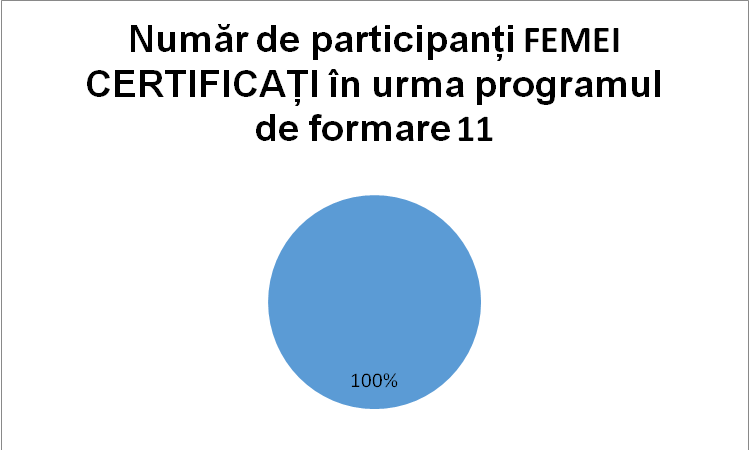 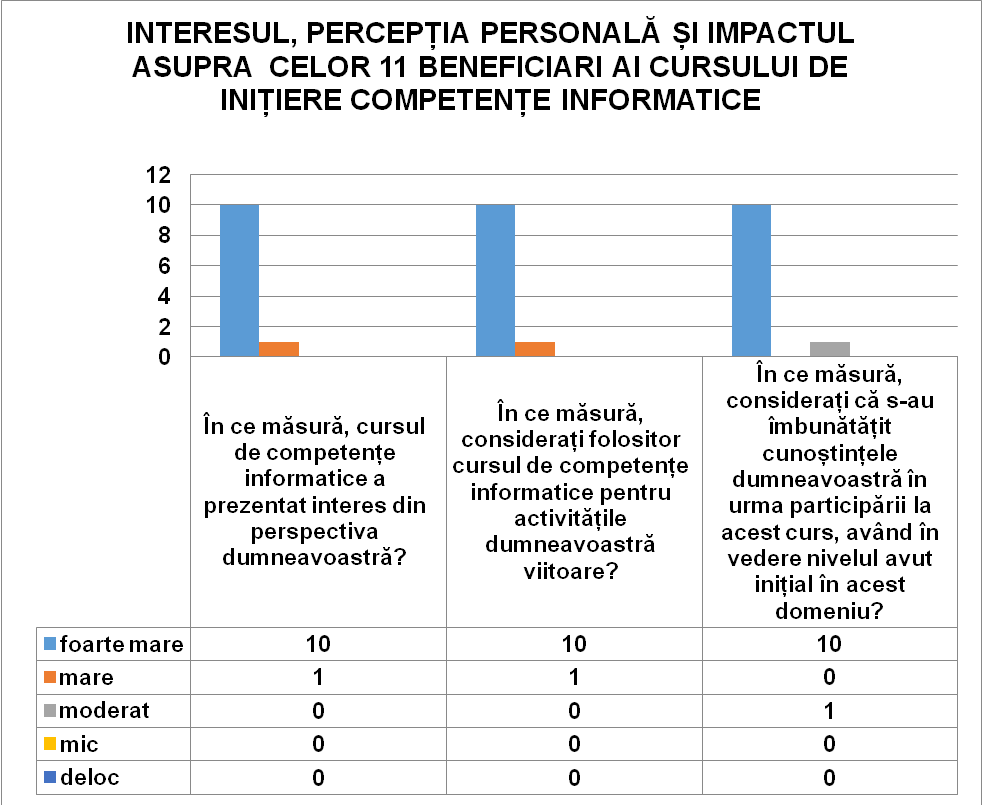 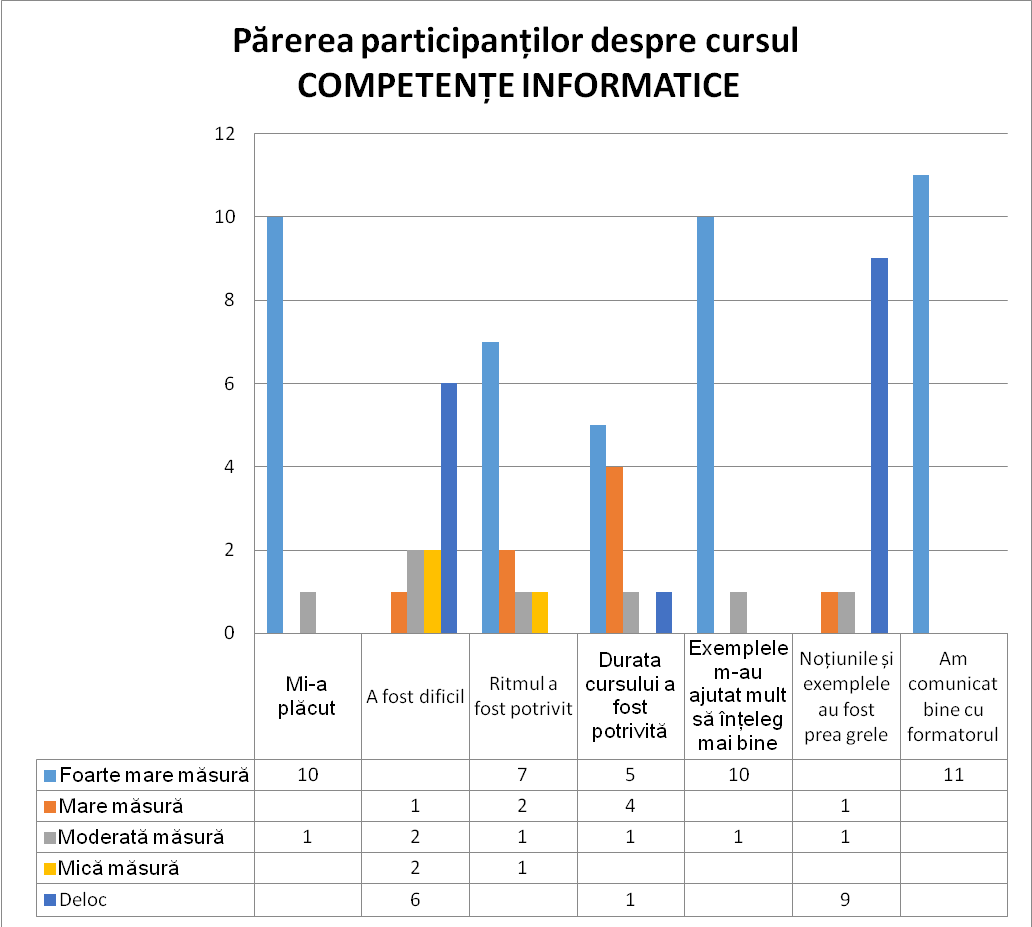 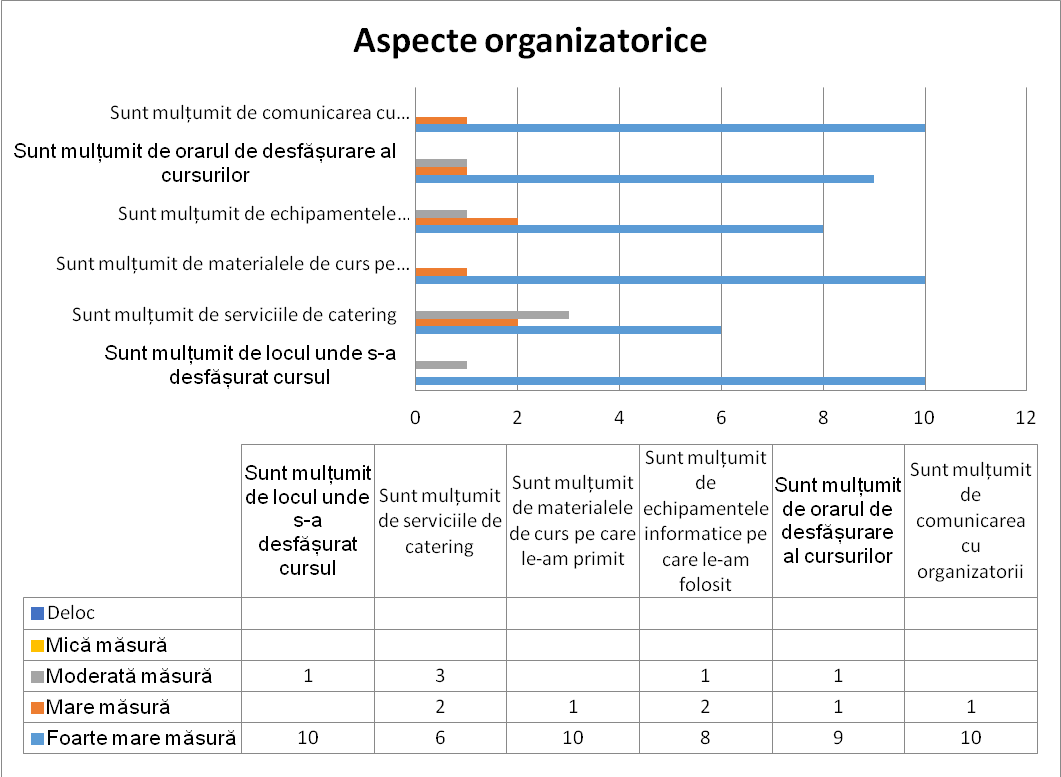 